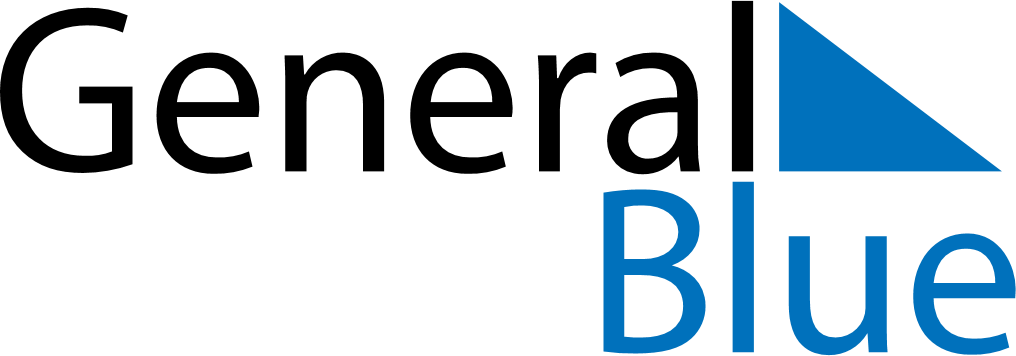 September 2024September 2024September 2024September 2024September 2024September 2024Manoel Urbano, Acre, BrazilManoel Urbano, Acre, BrazilManoel Urbano, Acre, BrazilManoel Urbano, Acre, BrazilManoel Urbano, Acre, BrazilManoel Urbano, Acre, BrazilSunday Monday Tuesday Wednesday Thursday Friday Saturday 1 2 3 4 5 6 7 Sunrise: 5:38 AM Sunset: 5:35 PM Daylight: 11 hours and 56 minutes. Sunrise: 5:38 AM Sunset: 5:35 PM Daylight: 11 hours and 57 minutes. Sunrise: 5:37 AM Sunset: 5:35 PM Daylight: 11 hours and 57 minutes. Sunrise: 5:37 AM Sunset: 5:35 PM Daylight: 11 hours and 57 minutes. Sunrise: 5:36 AM Sunset: 5:34 PM Daylight: 11 hours and 58 minutes. Sunrise: 5:35 AM Sunset: 5:34 PM Daylight: 11 hours and 58 minutes. Sunrise: 5:35 AM Sunset: 5:34 PM Daylight: 11 hours and 59 minutes. 8 9 10 11 12 13 14 Sunrise: 5:34 AM Sunset: 5:34 PM Daylight: 11 hours and 59 minutes. Sunrise: 5:34 AM Sunset: 5:34 PM Daylight: 12 hours and 0 minutes. Sunrise: 5:33 AM Sunset: 5:34 PM Daylight: 12 hours and 0 minutes. Sunrise: 5:33 AM Sunset: 5:34 PM Daylight: 12 hours and 1 minute. Sunrise: 5:32 AM Sunset: 5:34 PM Daylight: 12 hours and 1 minute. Sunrise: 5:31 AM Sunset: 5:34 PM Daylight: 12 hours and 2 minutes. Sunrise: 5:31 AM Sunset: 5:33 PM Daylight: 12 hours and 2 minutes. 15 16 17 18 19 20 21 Sunrise: 5:30 AM Sunset: 5:33 PM Daylight: 12 hours and 3 minutes. Sunrise: 5:30 AM Sunset: 5:33 PM Daylight: 12 hours and 3 minutes. Sunrise: 5:29 AM Sunset: 5:33 PM Daylight: 12 hours and 4 minutes. Sunrise: 5:28 AM Sunset: 5:33 PM Daylight: 12 hours and 4 minutes. Sunrise: 5:28 AM Sunset: 5:33 PM Daylight: 12 hours and 5 minutes. Sunrise: 5:27 AM Sunset: 5:33 PM Daylight: 12 hours and 5 minutes. Sunrise: 5:27 AM Sunset: 5:33 PM Daylight: 12 hours and 6 minutes. 22 23 24 25 26 27 28 Sunrise: 5:26 AM Sunset: 5:33 PM Daylight: 12 hours and 6 minutes. Sunrise: 5:25 AM Sunset: 5:32 PM Daylight: 12 hours and 6 minutes. Sunrise: 5:25 AM Sunset: 5:32 PM Daylight: 12 hours and 7 minutes. Sunrise: 5:24 AM Sunset: 5:32 PM Daylight: 12 hours and 7 minutes. Sunrise: 5:24 AM Sunset: 5:32 PM Daylight: 12 hours and 8 minutes. Sunrise: 5:23 AM Sunset: 5:32 PM Daylight: 12 hours and 8 minutes. Sunrise: 5:23 AM Sunset: 5:32 PM Daylight: 12 hours and 9 minutes. 29 30 Sunrise: 5:22 AM Sunset: 5:32 PM Daylight: 12 hours and 9 minutes. Sunrise: 5:21 AM Sunset: 5:32 PM Daylight: 12 hours and 10 minutes. 